               APPLICATION FOR EMPLOYMENT  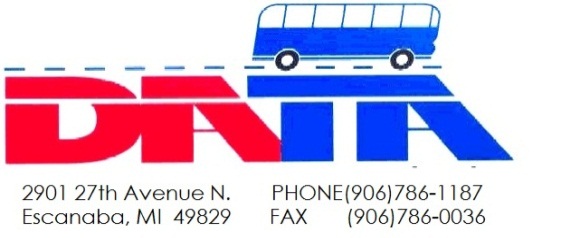 Date: ____________________________________PERSONAL  INFORMATIONName____________________________________________________ Phone #_______________________                   Last                                          First                         MiddleAddress_________________________________________________________________________________   Street						   City			             State                     ZipPosition Desire:_____________________________  Referral Source________________________________Circle YES or NOHave you ever applied here previously?     	   YES   NO         If yes, give date____________________Have you ever worked here before?                 YES   NO	    If yes, give date____________________Do any of your relatives work here?	 	    YES   NO	    Have you ever been suspended or fired from any position   YES   NO    (If yes, give particulars) _______________________________________________________________________________________Are you employed now?     YES     NO         If so, may we contact your present employer       YES   NOAre you available to work   (Circle if applicable)       Full-time        Part-time       Temporary  If hired, when can you start work?  ____________________________________________________________ Have you been convicted of a felony?    YES   NO   If yes, please explain______________________________________________________________________________________________________________________OFFICE SKILLS TYPING WPM ______ PC Software Experience_________________________________________________BUS DRIVERDRIVERS LICENSE # ______________________________________ STATE ISSUED _________________ CLASS OF LICENSE_______________   ENDORSEMENTS______________________________________EXPIRATION DATE________________   RESTRICTIONS________________________________________GENERAL EDUCATION INFORMATIONPRESENT & FORMER EMPLOYERS  (List below the last four employers, staring with the last one first)COMMENTS: (Include explanation if any, in gaps of employment).  If you need additional space please Continue on a separate sheet of paper.May we contact the employers listed above:   YES   or   NO     (Please circle one) If NOT indicated which one(s) you do not want us to contact________________________________________REFERENCES    Please give the names and information of three people NOT related to you, who you have known    for at least one year.AUTHORIZATION AND UNDERSTANDINGI certify that the information given in this application and related documentation is true and complete to the best of my knowledge and understand that, if employed, falsified statements on this application shall be grounds for dismissal.  I authorize investigation of all statements contained herein and the references and employers listed above to give you any and all information concerning my previous employment and any pertinent information they may have, personal or otherwise, and release the company from all liability for any damage that may result from utilization of such information.  I also understand and agree that no representative of the company has any authority to enter into any agreement for employment for any specified period of time, or to make any agreement contrary to the foregoing, unless it is in writing and signed by an authorized company representative.  This waiver does not permit the release or use of disability-related or medical information in a manner prohibited by the Americans with Disabilities Act (ADA) and other relevant federal and state laws.  Delta Area Transit Authority is an equal opportunity employer and complies with all laws prohibiting discrimination on the basis of race, color, age, sex, national origin, religion, citizenship, disability, height, weight, and marital status.SIGNATURE____________________________________________  DATE __________________INTERVIEWER__________________________________________  DATE___________________________________________DO NOT WRITE BELOW THIS LINE__________________________NEATNESS ____________________       CHARACTER___________________________________________________PERSONALITY___________________________________________________________________________________ABILITY______________________________________ KNOWLEDGE_______________________________________COMMENTS_____________________________________________________________________________________HIRED_______________ POSITION_________________________________START DATE______________________USE THIS PAGE FOR ANY OTHER COMMENTS OR STATEMENTS THAT YOU FEEL WOULD BE BENEFICAL FOR US TO KNOW, WHEN WE ARE REVIEWING  YOUR APPLICATION.________________________________________________________________________________________________________________________________________________________________________________________________________________________________________________________________________________________________________________________________________________________________________________________________________________________________________________________________________________________________________________________________________________________________________________________________________________________________________________________________________________________________________________________________________________________________________________________________________________________________________________________________________________________________________________________________________________________________________________________________________________________________________________________________________________________________________________________________________________________________________________________________________________________________________________________________________________________________________________________________________________________________________________________________________________________________________________________________________________________________EDUCATIONINFORMATIONSchool Name         & LocationMajor StudiedYears AttendedGraduated(Yes / No)Degree, Diplomaor CertificateHigh SchoolTechnical TrainingCollegeOtherSubjects of Special Study/Research Work or Special Training/SkillMilitary Service                                                                                                                       RankMONTH /YR WORKEDNAME & ADDRESSOF EMPLOYERLAST SALARYPOSITIONREASON FOR LEAVING  &MANAGER NAME & NUMBERFromSalaryReasonFromSalaryReasonToPositionManager/Phone #ToPositionManager/Phone #FromSalaryReasonFromSalaryReasonToPositionManager/phone #ToPositionManager/phone #FromSalaryReasonFromSalaryReasonToPositionManager/Phone #ToPositionManager/Phone #FromSalaryReasonFromSalaryReasonToPositionManager/Phone #ToPositionManager/Phone #               NAMEADDRESS / PHONE #EMPLOYER / TITLEYEARS KNOWN